FORMULARZ ZGŁOSZENIOWY DO PROGRAMU 
AKADEMIA MŁODYCH HUMANISTÓW PROWADZONEGO PRZEZ 
KATOLICKI UNIWERSYTET LUBELSKI JANA PAWŁA IIKandydat wypełnia ten formularz, następnie przekazuje go swojemu nauczycielowi, który po uzupełnieniu przesyła formularz na adres amh@kul.plInformacje ogólne (wypełnia uczeń)Imię i nazwisko:Nazwa i adres szkoły:Klasa:Profil klasy:Numer telefonu ucznia:Adres e-mail ucznia:Profil ucznia (wypełnia uczeń)Która z tych dziedzin najbardziej Cię interesuje? (Zaznacz podkreśleniem, pogrubieniem lub podświetleniem).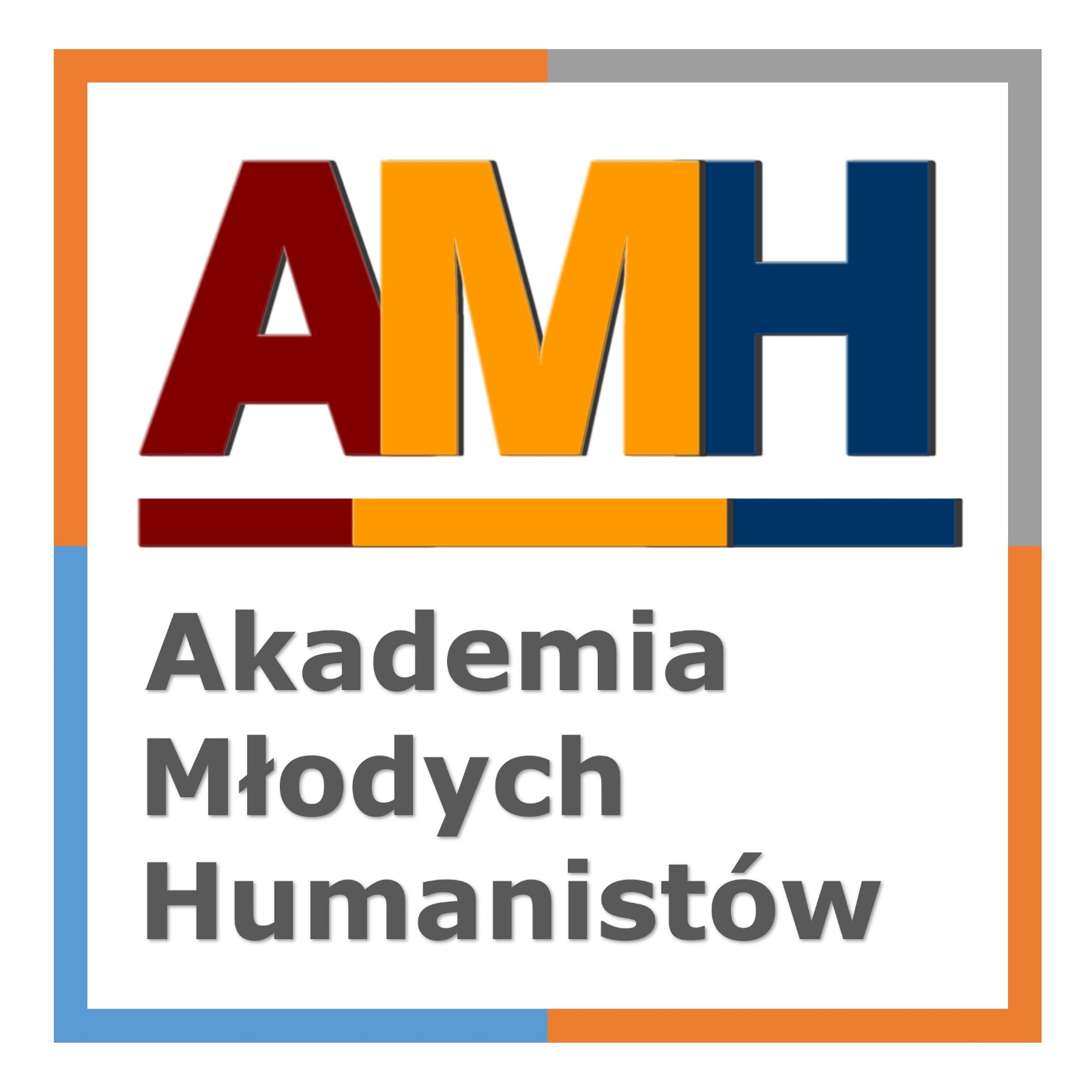 A. Język polskiB. HistoriaC. FilozofiaD. Inna – wpisz jaka:Jak przebiegała Twoja dotychczasowa edukacja humanistyczna? Opisz swoje zainteresowania humanistyczne, aktywności, konkursy, w których brałeś/brałaś udział. (Maks. 1000 znaków).Co w swojej przygodzie z humanistyką uważasz za najciekawsze? Czy interesuje Cię konkretna lektura, okres w dziejach albo myśl filozoficzna? (Maks. 1000 znaków).Dlaczego chcesz przyłączyć się do Akademii Młodych Humanistów i jakie masz oczekiwania względem niej? Czy liczysz na przygotowanie do matury lub olimpiady przedmiotowej, masz potrzebę osobistego rozwoju, a może chcesz poznać nowych ludzi? (Maks. 1000 znaków).Czy masz już zamierzenia dotyczące studiów albo przyszłego wymarzonego zawodu? Napisz o nich. (Maks. 1000 znaków).Jakie pozanaukowe pasje są dla Ciebie ważne? Jeżeli rysujesz komiksy, tańczysz albo składasz modele, opowiedz nam o tym. (Maks. 1000 znaków).Opinia o uczniu (wypełnia nauczyciel)Imię i nazwisko nauczyciela:Nauczany przedmiot:Numer telefonu nauczyciela:E-mail nauczyciela: Bardzo prosimy o charakterystykę ucznia: uwzględnienie jego mocnych stron, predyspozycji, cech charakteru i motywacji do pracy. (Maks. 2000 znaków).Na podstawie mojej dotychczasowej współpracy z Kandydatem uważam jego udział w programie za (proszę pozostawić właściwe) w pełni zasadny / raczej zasadny / raczej bezzasadny / zupełnie bezzasadny. Podpis nauczycielaFormuła informacyjna RODOUwaga! Przesłanie wypełnionego formularza na adres amh@kul.pl jest równoznaczne z wyrażeniem zgody na przetwarzanie danych osobowych w następującym brzmieniu:Zgodnie z art. 13 Rozporządzenia Parlamentu Europejskiego i Rady (UE) 2016/679 z dnia 27 kwietnia 2016 r. w sprawie ochrony osób fizycznych w związku z przetwarzaniem danych osobowych i w sprawie swobodnego przepływu takich danych oraz uchylenia dyrektywy 95/46/WE (ogólne rozporządzenie o ochronie danych), publ. Dz. Urz. UE L Nr 119, s. 1: 1. Administratorem jest Katolicki Uniwersytet Lubelski Jana Pawła II (adres: Al. Racławickie 14, 20-950 Lublin, adres e-mail: kul@kul.pl, numer telefonu: 81 445 41 01), reprezentowany przez Rektora. 2. Na Katolickim Uniwersytecie Lubelskim Jana Pawła II powołany został inspektor ochrony danych (adres e-mail: iod@kul.pl, numer telefonu: 81 445 32 30). 3. Dane osobowe będą przetwarzane w związku z organizacją Akademii Młodych Humanistów. 4. Dane osobowe będą przetwarzane przez okres niezbędny do realizacji ww. celu z uwzględnieniem okresów przechowywania określonych w przepisach odrębnych, w tym przez okres niezbędny do archiwizacji. 5. Podstawą prawną przetwarzania danych jest art. 6 ust. 1 lit. a) ww. Rozporządzenia (zgoda osoby, której dane dotyczą). 6. Dane osobowe będą ujawniane osobom posiadającym upoważnienie do przetwarzania danych osobowych. 7. Osoba, której dane dotyczą, ma prawo do:– żądania dostępu do danych osobowych oraz ich sprostowania, usunięcia lub ograniczenia przetwarzania danych osobowych;– cofnięcia zgody w dowolnym momencie bez wpływu na zgodność z prawem przetwarzania, którego dokonano na podstawie zgody przed jej cofnięciem;– wniesienia skargi do Prezesa Urzędu Ochrony Danych Osobowych.Podanie danych osobowych jest dobrowolne. Konsekwencją niepodania danych osobowych jest brak możliwości zgłoszenia udziału w Akademii Młodych Humanistów.